Other recipients: Unfortunately the beat continues for the past 400 years about twin Primes, Perpetuated by current mathematics, the latest by the Princeton Publication (Annals of Mathematics, Zhang et al) about linear twin primes, a mathematical aberration. 

(17, 19) (71, 73), (101,103) are not true mathematical twin primes but pseudo twin primes, but if a spiral is laid out in linear ascension, it appears so. The correct true prime numbers for the benefit of Princeton University , Annals of Mathematics ,et al by fixed spiral gap and can be mathematically predictable 

TRUE TWIN PRIMES 

11,13(12,12) 

29,31(18,18) 

41,43(16,16) 

191,193(18,18) 

311,313(24,24) 

599, 601(20,20) 

821,823 (18,18) 

 WAKE UP MATHEMATICIANS, THESE ELITE UNIVERSITIES HAVE BEEN LEADING MATHEMATICS ASTRAY BY THIER DOGMATIC , SINGULAR APPROACH TO MATHEMATICS, FOR 200 YEARS . I RECENTLY TOLD PRINCETON UNIVERSITY THAT THEY ARE ALL WET FOR PUBLISHING A PAPER ON TWIN PRIMES. THEY HAVE NOT REFUTED THE CLAIM YET, BUT THEY WILL HAVE TO FACE IT, AS THE EVIDENCE MOUNTS, AS WE ARE GOING TO PUBLISH A MILLION SPIRALS OF PRIME NUMBERS SOON, BY THE GRACE OF MY LORD JESUS CHRIST. 

References 
Proximate 
The poison Pill of current Mathematics theory delivered 
International Journal of Applied Mathematical Research, 2 (3) (2013) 387-402 
©Science Publishing Corporation 
www.sciencepubco.com/index.php/IJAMR 
Recent: 
[1] Cameron.V. The first ever precise predictive prime number placement, International journal of applied mathematics research 2(3) (2013)345-351) (journal listed by the American mathematics) society) 
[2] Cameron. V. The spiral code of prime numbers, International journal of applied Mathematics research 2 (2) (2013)279-292) 
[3] Cameron. V. The unified Theorem at -1 (Vedic Zero), International Journal of Mathematics research, 2(2) (2013) 221-251) 
[4] Cameron .V, The disproof and fall of the Riemann’s hypothesis by quadratic base: The correct variable distribution of prime numbers by the clear mathematics of the half-line values (“Chan function”) of prime numbers, International Journal of Applied Mathematical Research, 2 (1) (2013) 103-110. 
[5] Cameron V, den Otter T. Prime numbers 2012. Jam Sci 2012; 8(7):329-334]. (ISSN: 1545-1003), http://www.jofamericanscience.org. 
[6] Cameron V, Prime number Coordinates and calculus J Am Sci, 2012; 8(10):9-10]. (ISSN: 1545-1003).http://www.jofamericanscience.org 
[7] Cameron: Prime number19, Vedic Zero and the fall of western mathematics by theorem. International journal of applied mathematical research 2(1) (2013)111-115 
[8] Cameron: The rational variability of all empty space by prime number: International journal of applied mathematical research, 2(2) (2013)157-174. Show trimmed content Click here to ReplyPrevious Previous  Page 1  NextNextPSEUDO TWIN PRIMES ( A MYTH/MATHEMATICAL ABBERRATION PERPETUATED BY ELITE MATHEMATICAL JOURNALS) Another discussion addresses this topic: You were redirected here from a topic that was marked as a duplicate: 1 post by 1 author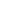 Previous Previous  Page 1  NextNextme (hope...@frontier.com change) 9:43 AM (less than a minute ago)